Success Building Blocks Checklist - CompletedBlock 1: My definition of leadershipUnderstanding the difference between leadership & management – being a Complete LeaderMy vision - definedBlock 2: My distinct contribution - skills, talent, backstoryMy leadership philosophyMy GPS – guiding principles statementMy Business Partner Profile – financial stewardshipBlock 3: Able to clearly identify essential resultsAdequately learned how to track activityUse of tracking toolsLearned how to use appropriate time cyclesBlock 4: My self-profileTeam personality chartTeam rapport check-up, individually & team Team morale check upEstablished community guidelines / team agreementsBlock 5:Process in place, practicing continuous improvementPromoting culture of learning, sharing, innovationSeeing the value & use of the 1% edgeBlock 6:  Vision refresh – learning to “stretch grow” – vision evolution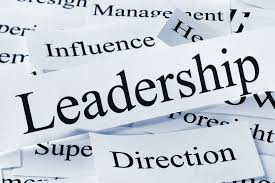 Success Building Block #1: Leading with a clearly defined understanding of what it means to “lead”.​​Need to be able to answer the question – What is leadership? What is leading?	Difference between lead & manageDestination beyond descriptionMy definition of leadershipUnderstanding the difference between leadership & management – being a Complete LeaderMy vision – defined – a new destinationNotes: Success Building Block #2: Lead from my conscious commitment & distinct contribution: ​​ My distinct contribution - skills, talent, backstoryMy leadership philosophyMy GPS – guiding principles statementMy Business Partner Profile – financial stewardshipNotes: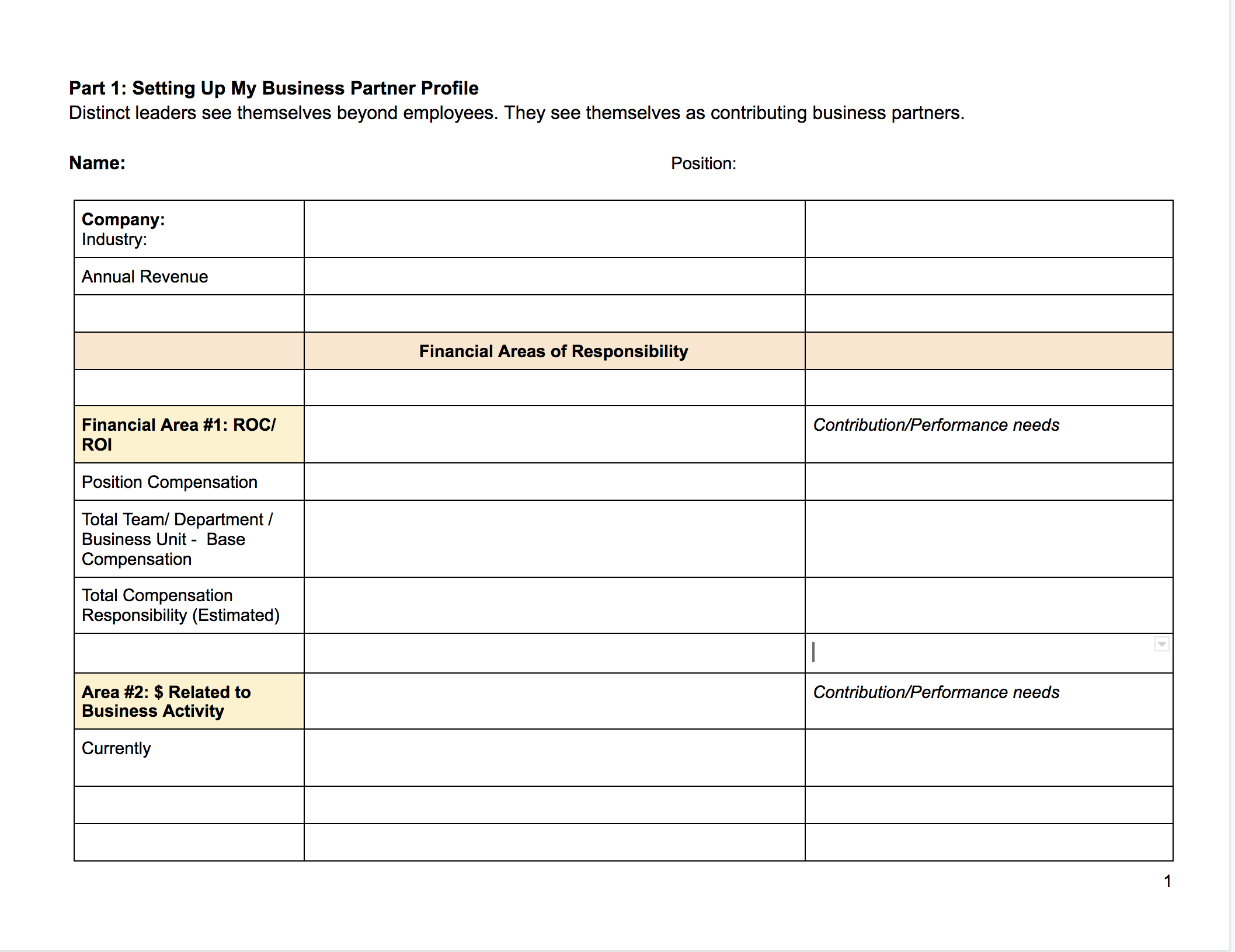 Success Building Block #3:  Lead through being results orientatedAble to clearly identify essential resultsAdequately learned how to track activityUse of tracking toolsLearned how to use appropriate time cycles	Lead from reality - keeping it real, lead from truthWhat current results are you working with?	What new results does your vision suggest?		What new or current activity would be involved?	How do you want to track that?The role of time cycles - what time cycle serves best results?	Using charts / bullseye, other tracking tools?Notes4:  Lead by effectively achieving results through people - individual & teamsTalent management - know, assess, hiring,	Simple performance managementHow people operate - boosting HQ Constructive/ positive/ progressive/ accountabilityMy self-profileTeam personality chartTeam rapport check-up, individually & team Team morale check upEstablished community guidelines / team agreementsNotes